CSUB GIFT CARD/CERTIFICATE PURCHASE PRE-AUTHORIZATION FORMPre-authorization is required for the purchase of all gift cards and certificates. Gift cards/certificates may only be purchased on a ProCard by a University employee.  A copy of this approved form, original detailed receipt, and Gift Acknowledgement Form  must accompany the ProCard Reconciliation Packet.Gift cards/certificates awarded to students will be reported to Financial Aid and may be included on the 1098-T.Gift cards/certificates awarded to visitors may be included on a 1099-MISC form. Gift cards/certificates awarded for participation in research projects cannot exceed a value of $50.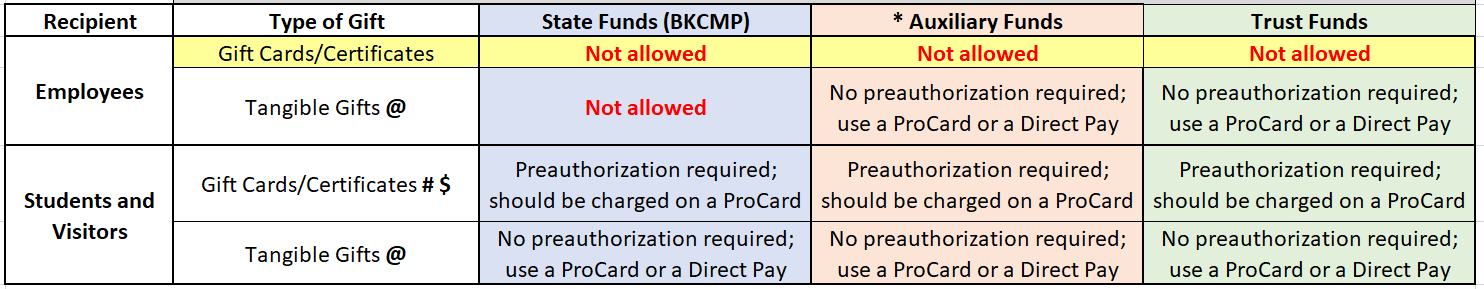 Description of what is going to be purchased (including number and dollar amount of items to be purchased):  Description of intended use of gifts (e.g., research project, survey, drawing, student recognition, etc): Vendor Name (entity from which gifts are to be purchased):  If Human Subjects Research, IRB approval is required.  Protocol Number:  Title of Project: If Grant related, SPPA Sponsored Programs Post Award approval is required.  Fund #   Project # Month and Year gifts are to be distributed:   Total Requested Dollar Amount:	 Chartfield (including business unit)  Requestor’s Name:  Requestor’s Signature:  X_________________________________________      Date:	 Contact Extension/Email If authorization is granted, the requestor agrees to be responsible for the safekeeping of all gift cards/certificates in a secure location until they are awarded (i.e. a locked desk or office) and to maintain a copy of all documentation related to this request.  
Appropriate Approval Signature (i.e., Dean, Department Chair, Administrator or Principal Investigator) If charging a grant, the Principal Investigator’s approval is required. __________________________________________	     		                                                  			                		      Signature			                                Name (Printed)		                            Date___					             	                                                            TitleSend Grant related forms to spapostaward@csub.edu Send Human Subjects Research forms to IRB gparnell@csub.edu All others: Send to Payment Services accounts_payable@csub.edu _________________________________________Business Services Director or AVP Signature		_________________________________________				IRB approval (if applicable)						_________________________________________						SPPA Sponsored Programs Post Award approval (if applicable)		Link to Hospitality Policy (under Payment Services)